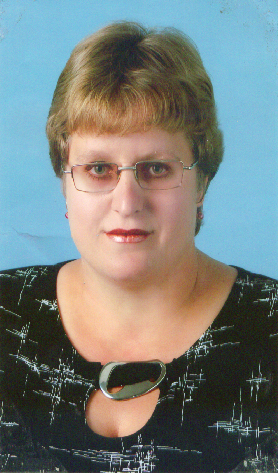 Терникова Светлана Николаевнапедагог-психологМБОУ «Аграфеновская СОШ»Мое профессиональное кредо - не давать советов, уметь выслушать, понять, оказать помощь.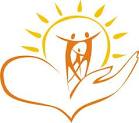 Образование: Высшее (ЮФУ) Цель работы психолога школы: комплексное психолого-педагогическое сопровождение учащихся в образовательном процессе.       Задачи психологической работы:
- создать условия для предупреждения возникновения проблем развития ребенка: адаптация к новым условиям обучения, профилактика злоупотребления ПАВ, помощь в профессиональном самоопределении, поддержка в решении задач личностного и ценностно-смыслового самоопределения и саморазвития.
- помощь подростку в решении актуальных задач развития, обучения, социализации.
- содействовать проведению эксперимента по введению новой образовательной программы в начальной школе.
- развитие психологической культуры учащихся, родителей, педагогов.Виды деятельности педагога-психолога:
1. диагностика
2. развивающая и коррекционная работа
3. просветительская работа 
4. консультирование
5. организационно-методическая работа   Для чего в школе нужен психолог?Психолог осуществляет психолого-педагогическое сопровождение образовательного процесса с целью обеспечения нормального развития ребенка (в соответствии с нормой развития в соответствующем возрасте). В функции школьного психолога входят: психологическая диагностика; коррекционная работа; консультирование родителей и учителей; психологическое просвещение; участие в педсоветах и родительских собраниях; психологическая профилактика. Психологическая диагностика включает в себя проведение фронтальных (групповых) и индивидуальных обследований учащихся с помощью специальных методик. Диагностика проводится по предварительному запросу учителей или родителей, а также по инициативе психолога с исследовательской или профилактической целью. Коррекционные занятия могут быть индивидуальными и групповыми. В ходе их психолог старается скорректировать нежелательные особенности психического развития ребенка. Эти занятия могут быть направлены как на развитие познавательных процессов (память, внимание, мышление), так и на решение проблем в эмоционально-волевой сфере, в сфере общения и проблемы самооценки учащихся. Консультирование родителей и учителей — это работа по конкретному запросу. Психолог знакомит родителей или учителей с результатами диагностики, дает определенный прогноз, предупреждает о том, какие трудности могут в будущем возникнуть у школьника в учебе и общении; при этом совместно вырабатываются рекомендации по решению возникающих проблем и взаимодействию со школьником.Психологическое просвещение заключается в том, чтобы знакомить учителей и родителей с основными закономерностями и условиями благоприятного психического развития ребенка. Оно осуществляется в ходе консультирования, выступлений на педагогических советах и родительских собраниях.Все перечисленные выше функции школьного психолога позволяют соблюдать в школе психологические условия, необходимые для полноценного психического развития и формирования личности ребенка, то есть служат целямпсихологической профилактики.         Вопросы, по которым можно и нужно обращаться к школьному психологу:1. Трудности в учёбеНекоторые ребята учатся не так хорошо, как им хотелось бы. Причин тому может быть масса. Например, не очень хорошая память, рассеянное внимание или недостаток желания, а может быть, проблемы с учителем и непонимание, зачем всё это вообще нужно. На консультации мы постараемся определить, в чём причина и каким образом это исправить, другими словами, попробуем найти, что и как необходимо развивать, чтобы учиться лучше.2. Взаимоотношения в классеЕсть люди, которые запросто находят контакт с другими, легко общаются в любой, даже незнакомой компании. А есть, и их тоже очень много, такие, которым сложно знакомиться, сложно строить хорошие взаимоотношения, сложно находить друзей и просто чувствовать себя легко и свободно в группе, например? в классе. С помощью психолога можно найти способы и личные ресурсы, изучить приёмы для построения гармоничных отношений с людьми в самых разных ситуациях.3.  Взаимоотношения с родителямиИногда бывает так, что теряются общий язык и тёплые отношения с нашими самыми близкими людьми - с нашими родителями. Конфликты, ссоры, отсутствие взаимопонимания – такая ситуация в семье обычно приносит боль и детям, и родителям. Некоторые находят пути решения, а другим это сделать достаточно трудно. Психолог расскажет вам о том, как научиться строить новые отношения с родителями и научиться понимать их, и как сделать так, чтобы и родители понимали и принимали вас.4. Выбор жизненного путиДевятый, десятый и одиннадцатый класс - время, когда многие задумываются о будущей профессии и вообще о том, как бы они хотели прожить свою жизнь. Если вы не уверены? каким путём вы хотите пойти, всегда есть возможность пойти к психологу. Он поможет вам осознать свои мечты, желания и цели, оценить свои ресурсы и  способности и понять (или приблизиться к пониманию), в какой сфере (сферах) жизни вы хотите реализоваться.5. Самоуправление и саморазвитиеНаша жизнь настолько интересна и многогранна, что постоянно ставит перед нами массу задач. Многие из них требуют недюжинных усилий и развития в себе самых разнообразных личностных качеств, навыков и умений. Можно развивать навыки лидерства или навыки ведения спора, логическое мышление или творческие способности. Улучшать свои память, внимание, воображение. Можно учиться управлять своей жизнью, ставить цели и эффективно достигать их. Психолог - человек, который владеет технологией развития тех или иных качеств, навыков и умений и с удовольствием поделится этой технологией с вами.Чем может помочь Вам школьный психолог?   Выслушать Вас, уважительно относясь к Вашим чувствам, суждениям, жизненным ценностям.   Ответить на Ваши вопросы.   Помочь адаптироваться к тем обстоятельствам, которые Вы не можете изменить.   Посмотреть на проблему с другой точки зрения, искать вместе с Вами ее решение, уделив этому процессу, столько времени, сколько будет необходимо.   Найти внутренние силы, которые не всегда просто отыскать самостоятельно.                Этические принципы работы психолога.1. Работа ведется, исходя из интересов развития ребенка, его психологического благополучия вне зависимости от того, кто из участников образовательного процесса (учитель, администратор, родитель, сам ученик) обратился к психологу с запросом.2. «Не навреди» – работа ведется исходя из интересов ребенка, психолог несет полную ответственность за все проводимые мероприятия, заранее прогнозируя их эффект для психологического состояния школьника.3. Осознание собственной компетенции – психолог обязан ответственно и самокритично оценивать уровень собственной профессиональной компетенции и браться за работу только в том случае, когда реально компетентен в данном вопросе. В остальных случаях необходимо направить клиента к компетентному специалисту.4. Согласие на основе полной информированности – обратившийся с запросом должен знать, что будет происходить в ходе его взаимодействия с психологом, и какую информацию психолог может сообщить другим. Никто не может заставить индивида участвовать в психологической работе против его воли. Необходима добровольность работы.            5. Конфиденциальность – в нормальных условиях работы психолог гарантирует полную конфиденциальность информации.                     Часы работы педагога-психолога    РЕБЯТА! Каждому хочется порой, чтобы его выслушали и поняли, дали совет, чтобы не смеялись над его мыслями, чувствами (страхом, опасением, неуверенностью…), чтобы его уважали.      Бывают моменты, когда плохо на душе, когда больно и обидно, сам не знаешь, как выбраться из ситуации, в которую попал, когда вдруг не строятся отношения с родителями, учителями и даже с друзьями…Если тебе не с кем поделиться своими обидами…Если тебе трудно сказать родителям правду…Если тебя притесняют, оскорбляют в школе,в классе, дома…Если не справляешься с учебой, а учителя не понимают тебя…Ты всегда можешь обратиться к школьному психологу.  И помни,  из любой ситуации можно найти выход!День неделиВид деятельностиЧасыпонедельникКонсультации для педагогов8.30 - 14.00вторникИндивидуальная, групповая работа с учащимися8.30 – 14.00средаИндивидуальная, групповая работа с учащимися8.30 – 14.00четвергИндивидуальная, групповая работа с учащимися8.30 – 14.00пятницаКонсультации для родителей8.30 – 14.00субботаИндивидуальная, групповая работа с учащимися8.30 – 14.00